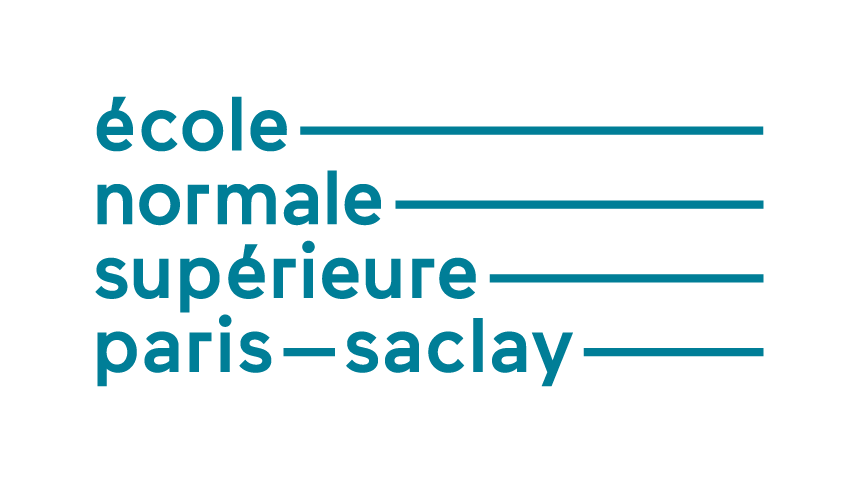 Diplôme de l’ENS Paris-SaclayColoration C4 – Engagement associatif et électifTITRE DU RAPPORTDate jj/mm/aaNom :Prénom :DER :E-mail :Ce document présente le format attendu du modèle de rapport de l’engagement réalisé dans le cadre de la coloration C4 du diplôme de l’ENS Paris-Saclay. Le rapport doit être de cinq à six pages hors annexes et page de garde et doit être structuré autour des quatre parties décrites ci-après.INTRODUCTIONCette introduction pourra présenter en quelques lignes la raison ayant amené à la réalisation de cet engagement.SYNTHÈSE DE L’ENGAGEMENT RÉALISÉCette partie vise à faire la synthèse de l’ensemble des activités réalisées en terme de :Cadre : associatif, électifType : responsabilités assumées et travail associé (et noms de l’association, du club pour l’engagement associatif)Période : durée et dates de réalisation des activitésLieu : lieu de pratique de ces activités (ENS Paris-Saclay, Université Paris-Saclay, autre)EXPÉRIENCE ACQUISE LORS DE L’ENGAGEMENT RÉALISÉCette partie structure l’expérience acquise durant l’engagement autour de 4 domaines :CommunicationAdministrationRessources humainesGestion de projetL’expertise acquise dans au moins deux domaines parmi ces quatre domaines doit être démontrée.Ces quatre domaines sont divisés selon 8 grandes compétences (et sous-compétences éventuelles) selon le tableau ci-après. Les sous-compétences permettent d’affiner la description de certaines compétences.L’expérience acquise dans chacune de ces 8 grandes compétences doit être structurée selon l’articulation suivante :Illustration en quelques lignes d’une ou plusieurs situations de travail aillant amené à travailler cette compétence :Tâche réaliséeRésultats obtenusDifficultés rencontréesBilan d’évaluation de la compétence acquise : auto-évaluation justifiée du degré d’acquisition de la compétence0 : pas de maîtrise1 : maîtrise faible2 : bonne maîtrise3 : très bonne maîtriseFormations éventuelles suivies pour aider à l’acquisition de cette compétenceUne synthèse finale présentera les 2 domaines majeurs dans lequel vous estimez à l’issue de cette description avoir acquis la majeure partie des compétences.CONCLUSIONCette conclusion permettra de faire un bilan plus personnel de l’expérience humaine vécue dans le cadre des activités réalisées.Pour l’ensemble de ces parties, vous utiliserez le format suivant pour le texte :Texte en police PT Serif, en mode justifié, de taille 10 pt (OBLIGATOIRE)Les éventuelles photos/illustrations seront mises en annexeStyles pour la numérotation des parties :Le fichier à transmettre au format pdf devra être d’une taille maximale de 16 Mo.PARTIESous-titreSOUS-SOUS TITRE Ulparum eseque pa quidips andebit, quiaecea perum dolorest et quaspel ma iduntissed et lis es rem harciis dolora nossusa volupta temposa verferum, ulpa precullaut audi corecte odigenditiis dolorestiam enis molore dolupta conectem a il illitis natiissin re magnihiti occulparci doluptam rescid mos essinulparum voles sin reptatem nimusam re nostios nihic te consectat quo venia nobis etur, corion plaboresto consect ectiur audam fugitem autati sitat et verio. Et hil eum unte cum quis enis vit, cuptaspe siti quas elendi qui temporere re quos explique mo te nonsed quisinulpa nonsenimi, estotatur reptam faccus serumquunt vellabo. Magni te vendici enissin veliquis dit ut ario bearchi lloris abo.Da porehendenis deniaer ferciissuntNum et iduntur rerem Sous-titreSOUS-SOUS TITRE Ulparum eseque pa quidips andebit, quiaecea perum dolorest et quaspel ma iduntissed et lis es rem harciis dolora nossusa volupta temposa verferum, ulpa precullaut audi corecte odigenditiis dolorestiam enis molore dolupta conectem a il illitis natiissin re magnihiti occulparci doluptam rescid mos essinulparum voles sin reptatem nimusam re nostios nihic te consectat quo venia nobis etur, corion plaboresto consect ectiur audam fugitem autati sitat et verio.4 domaines8 grandes compétencesSous-compétencesCommunicationCommuniquer idées et informations à des publics hétérogènesCommuniquer idées et informations à des publics hétérogènesCommunicationCommuniquer par écritCommuniquer par écrit en interneCommunicationCommuniquer par écritCommuniquer par écrit en externeCommunicationCommuniquer par oralCommuniquer par oralAdministrationAdministrer une structureAdministrer une structureAdministrationOrganiser et animer une réunionOrganiser et animer une réunionAdministrationGérer les aspects financiers d'une structure ou d'un projetGérer les aspects financiers d'une structure ou d'un projetRessources humainesGérer les ressources humainesrecruterRessources humainesGérer les ressources humainesanimer une équipeRessources humainesGérer les ressources humainesgérer les conflitsRessources humainesGérer les ressources humainesaccompagner, permettre l'identification et la valorisation des compétencesGestion de projetGérer des projetsdécomposer et organiser le travailGestion de projetGérer des projetssavoir créer et animer des partenariatsGestion de projetGérer des projetsassurer le suivi et l'évaluation des résultatsGestion de projetGérer des projetssavoir réagir, s'adapter et proposer une solution adéquate dans l'urgence